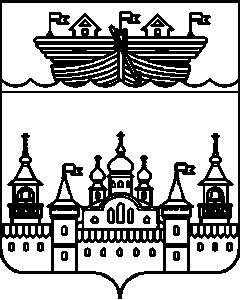 АДМИНИСТРАЦИЯ ВОЗДВИЖЕНСКОГО СЕЛЬСОВЕТАВОСКРЕСЕНСКОГО МУНИЦИПАЛЬНОГО РАЙОНАНИЖЕГОРОДСКОЙ ОБЛАСТИПОСТАНОВЛЕНИЕ13 декабря 2018 года	№ 125О внесении изменений и в Перечень видов муниципального контроля и органов местного самоуправления, уполномоченных на их осуществление на территории Воздвиженского сельсовета Воскресенского муниципального района Нижегородской области утвержденный постановлением администрации Воздвиженского сельсовета № 68 от 17.07.2018 г.В связи с допущенными техническими ошибками в тексте Перечня видов муниципального контроля и органов местного самоуправления, уполномоченных на их осуществление на территории Воздвиженского сельсовета Воскресенского муниципального района Нижегородской области утвержденного постановлением администрации Воздвиженского сельсовета № 68 от 17.07.2018 г., администрация Воздвиженского сельсовета постановляет:1.В разделе 1 «Муниципальный земельный контроль за использованием земель поселения, городского округа, межселенных территорий» пункт 15 изложить в новой редакции согласно приложения 1 к настоящему постановлению.2.В разделе 2 «Муниципальный лесной контроль» пункт 15 изложить в новой редакции согласно приложения 2 к настоящему постановлению. 3.В разделе 3 «Муниципальный контроль в области использования и охраны особо охраняемых природных территорий местного значения» пункт 11 изложить в новой редакции согласно приложения 3 к настоящему постановлению.4.В разделе 4 «Муниципальный контроль за сохранностью автомобильных дорог местного значения» пункт 9 утратил силу.5.Обнародовать настоящее постановление на информационном стенде администрации и разместить на официальном сайте администрации Воскресенского муниципального района Нижегородской области в сети Интернет.4.Контроль за исполнением настоящего постановления оставляю за собой.5.Настоящее постановление вступает в силу со дня обнародования. Глава администрации Воздвиженского сельсоветаВоскресенского муниципального района Нижегородской области - 						И.Н. ОхотниковПриложение 1к Постановлению № от 12.12.2018 годаПриложение 2 к Постановлению № от 12.12.2018 годаПриложение 3 к Постановлению № от 12.12.2018 года№ п/пНаименование вида муниципального контроляНаименование органа местного самоуправления Воздвиженского сельсовета Воскресенского муниципального района Нижегородской области, осуществляющего вид муниципального контроляНаименования иных организаций, осуществляющих отдельные полномочия по муниципальному контролюНаименование и реквизиты нормативных правовых актов, регламентирующих осуществление вида муниципального контроля1Муниципальный земельный контроль за использованием земель поселения, городского округа, межселенных территорийАдминистрация Воздвиженского сельсовета Воскресенского муниципального района Нижегородской областиНет15. Постановление администрации Воздвиженского сельсовета Воскресенского муниципального района Нижегородской области от 30 мая 2016 года № 72 «Об утверждении административного регламента исполнения администрацией Воздвиженского сельсовета муниципальной функции по осуществлению муниципального земельного контроля на территории Воздвиженского сельсовета Воскресенского муниципального района». - (с учетом изменений, утвержденных постановлением администрации сельсовета от 17.07.2018 года № 65 «О внесении изменений в Административный регламент исполнения администрацией Воздвиженского сельсовета муниципальной функции по осуществлению муниципального земельного контроля на территории Воздвиженского сельсовета Воскресенского муниципального района Нижегородской области от 30.05.2016 г. № 72№ п/пНаименование вида муниципального контроляНаименование органа местного самоуправления Воздвиженского сельсовета Воскресенского муниципального района Нижегородской области, осуществляющего вид муниципального контроляНаименования иных организаций, осуществляющих отдельные полномочия по муниципальному контролюНаименование и реквизиты нормативных правовых актов, регламентирующих осуществление вида муниципального контроля2Муниципальный лесной контрольАдминистрация Воздвиженского сельсовета Воскресенского муниципального района Нижегородской областиНет15. Постановление администрации Воздвиженского сельсовета Воскресенского муниципального района Нижегородской области от 28 марта 2013 года № 26 «Об утверждении Положения и Административного регламента о муниципальном контроле за использованием, охраной, защитой, воспроизводством лесов, находящихся в муниципальной собственности Воскресенского муниципального района, расположенных на территории администрации Воздвиженского сельсовета». - (с учетом изменений, утвержденных постановлениями администрации сельсовета - № 56 от 27.06.2018 «О внесении изменений в Положение и Административного регламента о муниципальном контроле за использованием, охраной, защитой, воспроизводством лесов, находящихся в муниципальной собственности Воскресенского муниципального района, расположенных на территории муниципального образования Воздвиженского сельсовета от 08.04.2013 № 27»; - № 66 от 17.07.2018 года «О внесении изменений в Административный регламент о муниципальном контроле за использованием, охраной, защитой, воспроизводством лесов, находящихся в муниципальной собственности Воскресенского муниципального района, расположенных на территории администрации Воздвиженского сельсовета от 08.04.2013 года № 27»; - № 122 от 07.12.2018 года «Об исправлении технической ошибки в постановлении администрацииВоздвиженского сельсовета № 56 от 27.06.2018 года «О внесении изменений в Положение и Административного регламента о муниципальном контроле за использованием, охраной, защитой, воспроизводством лесов, находящихся в муниципальной собственности Воскресенского муниципального района, расположенных на территории муниципального образования Воздвиженского сельсовета от 08.04.2013 № 27»;- № 123 от 07.12.2018 года «Об исправлении технической ошибки в постановлении администрацииВоздвиженского сельсовета № 66 от 17.07.2018 г. «О внесении изменений в Административный регламент о муниципальном контроле за использованием, охраной, защитой, воспроизводством лесов, находящихся в муниципальной собственности Воскресенского муниципального района, расположенных на территории администрации Воздвиженского сельсовета от 08.04.2013 года № 27» № п/пНаименование вида муниципального контроляНаименование органа местного самоуправления Воздвиженского сельсовета Воскресенского муниципального района Нижегородской области, осуществляющего вид муниципального контроляНаименования иных организаций, осуществляющих отдельные полномочия по муниципальному контролюНаименование и реквизиты нормативных правовых актов, регламентирующих осуществление вида муниципального контроля3Муниципальный контроль в области использования и охраны особо охраняемых природных территорий местного значенияАдминистрация Воздвиженского сельсовета Воскресенского муниципального района Нижегородской областиНет11. Постановление администрации Воздвиженского сельсовета Воскресенского муниципального района Нижегородской области от 28 марта 2013 года № 26 «Об утверждении Положения и Административного регламента о муниципальном контроле за использованием, охраной, защитой, воспроизводством лесов, находящихся в муниципальной собственности Воскресенского муниципального района, расположенных на территории администрации Воздвиженского сельсовета». - (с учетом изменений, утвержденных постановлениями администрации сельсовета - № 56 от 27.06.2018 «О внесении изменений в Положение и Административного регламента о муниципальном контроле за использованием, охраной, защитой, воспроизводством лесов, находящихся в муниципальной собственности Воскресенского муниципального района, расположенных на территории муниципального образования Воздвиженского сельсовета от 08.04.2013 № 27»; - № 66 от 17.07.2018 года «О внесении изменений в Административный регламент о муниципальном контроле за использованием, охраной, защитой, воспроизводством лесов, находящихся в муниципальной собственности Воскресенского муниципального района, расположенных на территории администрации Воздвиженского сельсовета от 08.04.2013 года № 27»; - № 122 от 07.12.2018 года «Об исправлении технической ошибки в постановлении администрацииВоздвиженского сельсовета № 56 от 27.06.2018 года «О внесении изменений в Положение и Административного регламента о муниципальном контроле за использованием, охраной, защитой, воспроизводством лесов, находящихся в муниципальной собственности Воскресенского муниципального района, расположенных на территории муниципального образования Воздвиженского сельсовета от 08.04.2013 № 27»;- № 123 от 07.12.2018 года «Об исправлении технической ошибки в постановлении администрацииВоздвиженского сельсовета № 66 от 17.07.2018 г. «О внесении изменений в Административный регламент о муниципальном контроле за использованием, охраной, защитой, воспроизводством лесов, находящихся в муниципальной собственности Воскресенского муниципального района, расположенных на территории администрации Воздвиженского сельсовета от 08.04.2013 года № 27» 